Allegato 3Provincia di Benevento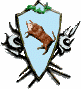     SERVIZIO STAFF APPALTI E CONTRATTI –                  ASSISTENZA AMMINISTRATIVA EELL – SUADISCIPLINARE DI GARAPROCEDURA APERTA DI GARA AI SENSI DELL’ART. 71 DEL D.LGS. N. 36 DEL 2023, PER L’AFFIDAMENTO DELL’APPALTO DEI LAVORI DI SISTEMAZIONE E MESSA IN SICUREZZA DELLA STRADA COMUNALE “ S. GIOVANNI- CESINE”. INTERVENTO FINANZIATO CON FONDI FSC 2  CUP H47H19001840002CIG A031CFC20EOFFERTA ECONOMICAIl sottoscritto _____________________________________nato  il ____________ a ________________________ (Prov. ____) Stato ____________________ in qualità di ___________________________________________________ (eventualmente)  giusta procura generale/speciale n. ______________________ del ___________________________autorizzato a rappresentare legalmente  l'impresa/società  ___________________________ forma giuridica (______________) con sede legale in __________________________________________ C.A.P. ____________, Via /Piazza ___________________________________________________ n. C.F. n°. ______________________________ P.I. n°. ________________________________________Relativamente alla gara in oggetto DICHIARADI OFFRIRE IL SEGUENTE RIBASSO : Ribasso unico percentuale sull’importo posto a base di gara inerente la realizzazione dei lavori di cui trattasi :_______________________%(indicazione in cifre)_____________________________________ percento (indicazione in lettere) al netto degli oneri della sicurezza non soggetti a ribasso di garaE CONTESTUALMENTE DICHIARA CHE l’importo dei costi aziendali relativi alla salute ed alla sicurezza sui luoghi di lavoro (cd “oneri “aziendali”) di cui all’art. 108, comma 9, del D.Lgs. n° 36/2023 e s.m.i. è pari a: euro __________________________ (indicazione in cifre) ________________________________________________(indicazione in lettere)__________________________ e sono già compresi nell’importo offerto; la stima dei costi della manodopera, ai sensi dell’art. 108, comma 9 del D.Lgs. n° 36/2023 e s.m.i. è pari a: euro __________________________ (indicazione in cifre) ________________________________________ (indicazione in lettere)__________________________ e sono già compresi nell’importo offerto; In caso di discordanza tra quanto riportato in cifre e quanto riportato in lettere prevale quanto riportato in lettere.Firmato digitalmente………………………………………………….